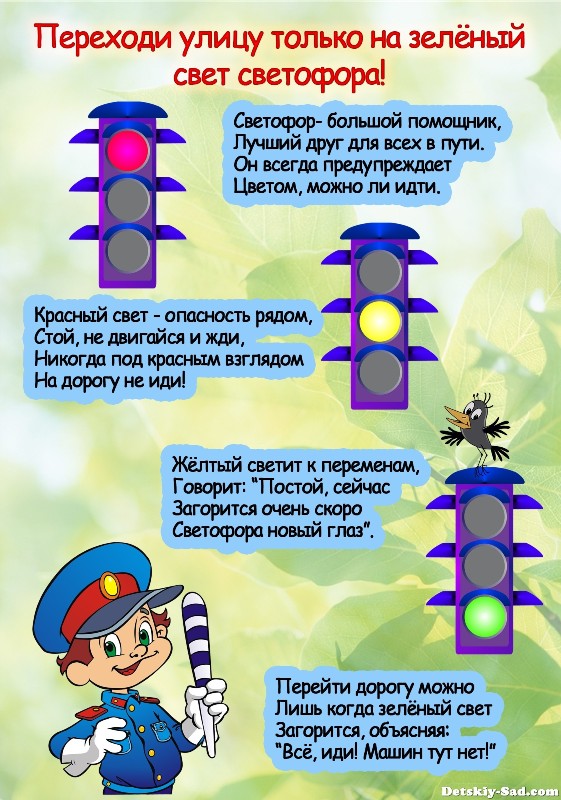 ПАМЯТКА            ПЕШЕХОДА Пешеход, помни!Переходить проезжую часть необходимо не спеша и только по пешеходному переходу.Не пересекать путь приближающемуся транспорту.Опасаться стоящего транспорта (за ним может быть скрыта движущаяся машина).Входить и выходить из любого транспорта только при полной его остановке.Выходить из машины только с правой стороны, когда она подъехала к тротуару.При переходе улицы необходимо уступить дорогу машинам с включенными проблесковым маячком и звуковым сигналом.При переходе проезжей части дороги обязательно:Вначале найти безопасное место для перехода, ведь не всегда рядом есть переход, это место должно быть как можно дальше от машин и других помех обзору.Остановитесь на тротуаре возле обочины, не следует выходить или выбегать на дорогу сходу.Осмотреться или прислушаться – нет ли машин, посмотреть вправо и влево, и если видна приближающаяся машина – дать ей проехать, затем снова посмотреть по сторонам.Если поблизости нет машин – можно переходить дорогу, и только под прямым углом к тротуару, продолжать внимательно смотреть и прислушиваться, пока не перейдешь дорогу.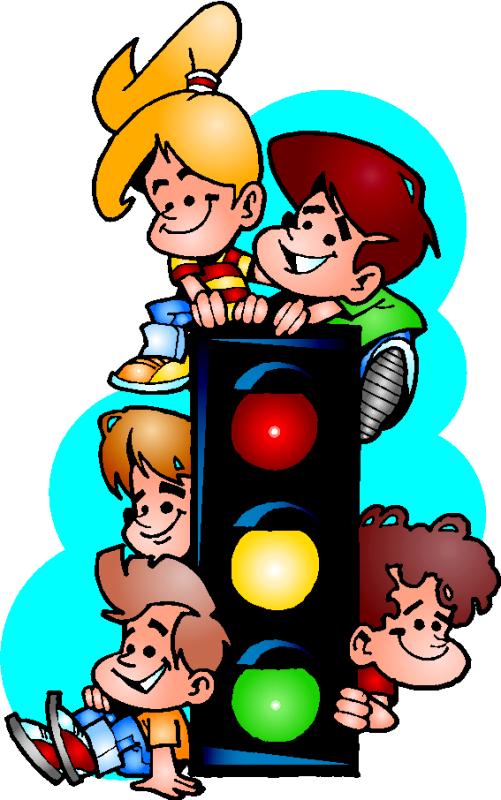 